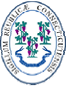 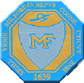 PINOwner NamePermit ForDate IssuedAddressWork DescriptionContractor NameProject CostProject CostTotal FeeB-20-1309JOHNSON MARGIE & SCOTT & SURVRepair - R10/01/20209 DOGWOOD PLLegalize HVACMASI PETERMASI PETER$10,000.00$175.00B-20-1317MAJEWSKI ELLEN RRe-roofing - R10/01/202016 FAIR STInstall new architectural shingles, Install new 6ft ice and water shield, Install new synthetic paper, Install new drip and rake, Install 6 nails per shingle, Install new copper counter flashing on chimney, Tape all plywood joints, Install 30 squares of shingles.CONNECTICUT MASONRY & WATERPROOFING LLCCONNECTICUT MASONRY & WATERPROOFING LLC$14,250.00$250.00B-20-1312MORGIA ALBERT A & DEBORAH & SUWindows and Door Replacement10/01/2020326 HERBERT STRemove and replace 6 windows, like with like, no structural changes.  ** DP-30 or better ***HOME DEPOT USA INCHOME DEPOT USA INC$3,796.00$85.00B-20-1135BESAW SUZANNE CAddition - R10/01/202056 MINUTE MAN DR18 x 18 sunroom addition on top of existing stone patio$35,000.00$550.00B-20-1177GRANATA STEPHANIEAddition - R10/01/2020148 MAPLEWOOD AVE2 story addition on the back of the existing structure$100,000.00$1,525.00B-20-1080CAPALBO DANIELLE & SCAPPATURARepair - R10/02/2020133 JOYCE CTStructural reinforcement in garage to prepare customer for their solar panel install.PERFETTO CONSTRUCTION INCPERFETTO CONSTRUCTION INC$940.00$40.00B-20-1069WINTER MARCIA C &Windows and Door Replacement10/02/202076 CEDARHURST LNReplacing 7 windows, there are no structural changes. SOUTHERN NEW ENGLAND WINDOWS LLCSOUTHERN NEW ENGLAND WINDOWS LLC$13,494.00$235.00B-20-0978LEMARIER JOHN MORRIS & MAY LISAWindows and Door Replacement10/02/2020697 EAST BROADWAYReplacing 5 windows and 3 doors, there are no structural changes.   DP-30 or betterSOUTHERN NEW ENGLAND WINDOWS LLCSOUTHERN NEW ENGLAND WINDOWS LLC$32,864.00$520.00B-20-0979FLATOW JONATHAN A & MARY-ELLENWindows and Door Replacement10/02/202071 CHAPEL STReplacing 10 windows, there are no structural changes.  DP-30 or betterSOUTHERN NEW ENGLAND WINDOWS LLCSOUTHERN NEW ENGLAND WINDOWS LLC$18,719.00$310.00B-20-1327ETTERS MARIAN ERe-roofing - R10/02/202055 FOWLER TERRe roofing$6,000.00$115.00B-20-1337RITZ GERALD V ESTRe-roofing - R10/05/202045 CEDAR SPRING RDRemove old roof and install new roof.Gregory DomingueGregory Domingue$5,000.00$100.00B-20-1340MCDONOUGH BRIAN J & SUSAN E &Swimming Pools and Hot Tubs10/05/202049 MAPLE ST16' x 36' inground poolLEIGH G BRODERICKLEIGH G BRODERICK$33,000.00$520.00B-20-0986LOJKO ALEKSANDER & KARENDemolition - R10/05/202031 STEVENS STTaking down the 2 story single family dwelling. Foundation won't be removed. $10,000.00$175.00B-20-1147ROSE PATRICK MRe-roofing - R10/05/202048 WILDWOOD AVEREMOVE THE EXISTING ASPHALT SHINGLES DOWN TO THE PLYWOOD, REPLACE ANY ROTTED SHEET, COVER THE WHOLE ROOF WITH ICE AND WATER BARRIER, INSTALL NEW RIDGE VENTS AND INSTALL ALL NEW GAF SHINGLES AND FLASHINGS.GP EXTERIORS LLCGP EXTERIORS LLC$6,390.00$130.00B-20-1259GRAHAM ROSEMARY & JOHN R CO TRSNew Structure - R10/05/2020288 MARY ELLEN DRErect (1) 40' X 40' tent for wedding *date of event: Oct. 3rd time of event: 2:00pm*Eric  GallantEric  Gallant$4,663.00$100.00B-20-1345FARUOLO EDWARD & CAROL L & SURSolar Installation - R10/06/202019 FENWAY NORTHInstalltion of 21 solar modules on roof to generate 7.04kW.KEMAR JOHNSONKEMAR JOHNSON$20,000.00$325.00B-20-1342Decks - R10/06/2020Construct irregular rear deck and install relocated hot tub and a concrete pad with the deck built around it$12,500.00$200.00B-20-1338ARGRAVES LAWRENCE NRe-roofing - R10/06/20201668 NEW HAVEN AVEStrip existing shingles.install ice/water shield on the entire house. Install new metal edging. Install ne O.C shingles and cap$6,200.00$130.00B-20-1351GARVEY ELEANOR O AKA ELEANORRe-roofing - R10/07/20207 CAPTAINS WALKRemove existing roof. Install new Owens Corning duration architectural lifetime shingles. Install 4 inch seam tape where needed, install synthetic felt paper, ice and water. Install new metal edging. New vent boots on vent pipes. Install ridge vent and cap. Re-flash chimney with new lead flashing. mark villanomark villano$10,000.00$175.00B-20-1165UNITED STATES OF AMERICARe-roofing - C10/07/2020212 ROGERS AVERip and installing new roof system per manufacturer requirements for warranty.$200,000.00$3,652.00B-20-1365CRAIG TIMOTHY J &Alteration - R10/08/202070 SPINDRIFT LN removing wall between the dining room and bedroom, adding 3 closets, installing new flooring in the New living room and kitchen$3,800.00$85.00B-20-1366KONTRA BRYAN &Windows and Door Replacement10/08/202030 SENTINEL HILL RDRemove and replace 16 windows w/ .27 uvalue replacements, no structural change-- all windows temperedPOWER HOME REMODELING GROUP LLCPOWER HOME REMODELING GROUP LLC$13,638.00$235.00B-20-1360ALLEN LISAWindows and Door Replacement10/08/202012 AMBER LNInstall replacement entry door. No structural changes.  DP-30 or betterSouthern New England  WindowsSouthern New England  Windows$7,293.00$145.00B-20-1357SIMONDS MICHAEL J AKA MICHAELWindows and Door Replacement10/08/20202 PARK CIRReplacing 3 doors, there are no structural changes.  DP-30 or betterSOUTHERN NEW ENGLAND WINDOWS LLCSOUTHERN NEW ENGLAND WINDOWS LLC$11,847.00$205.00B-20-1316MORGIA ALBERT A & DEBORAH & SUWindows and Door Replacement10/08/2020326 HERBERT STInstall (10) replacement windows. No structural changes.  DP-30 or betterSouthern New England  WindowsSouthern New England  Windows$17,348.00$295.00B-20-1359STANCZYK ALLEN M & MCCRYSTAL LRe-roofing - R10/08/2020125 NORTH STcomplete lower shingled roo, top flat roof. NOT DOING MANSARDDIGIORGI ROOFING & SIDING INCDIGIORGI ROOFING & SIDING INC$32,000.00$505.00B-20-1160HIZA ELIZABETHAlteration - R10/08/2020140 CENTENNIAL DRThe basement is unfinished and will be finished. Sliding door will be cut into the concrete foundation as.well as a window. all floors will be finished. a small bathroom will be added as well.    All work to conform to the 2018 CSBJOSE F ARCHULETAJOSE F ARCHULETA$30,000.00$475.00B-20-1368Addition - C10/08/202020 LANSDALE AVEJONATHAN LAW HIGH SCHOOL ATHLETIC FIELD DUGOUTS to be constructed to the original plans on file$10,000.00$2.60B-20-1372EATON JEANETTE L &Siding10/09/202048 HONEYSUCKLE LN***Only Right Side Gable Wall** Remove existing vinyl siding and replace with new vinyl siding all related accessories - 6 squaresVincent  NanfitoVincent  Nanfito$3,300.00$85.00B-20-1362Alteration - R10/09/20203 HUNTERS RUNwood stoveHEAT ZONE TECH LLCHEAT ZONE TECH LLC$5,000.00$100.00B-20-1258WILDEMERE BEACH CHAPEL CONGREGAlteration - R10/09/2020133 BROADWAYRemove existing ramp, stair, and landing. Build new ramp within existing footprint using existing footings, and according to drawing.$4,210.00$142.00B-20-1211CITY OF MILFORDWindow/Door Replacements10/13/20200 KINGS HWYAKA 157 1/2 Kings Hwy  Replace front windows  $1,995.00$55.00B-20-1383SCHREIBER SHARON & DAVID F & SWindows and Door Replacement10/13/202056 ORIOLE LNReplacing 1 window, there are no structural changes. DP 30 or greater.Southern New England  WindowsSouthern New England  Windows$2,452.00$70.00B-20-1395JOSE PAULA LRe-roofing - R10/13/202021 HOBSON AVEStrip roof down to sheathing. replace as needed. Apply ice and water on eaves (6'),  along roof to wall junction areas, bases of protrusions, deck seam tape, synthetic, metal edging, starter courses, Certainteed Landmark AR shingles (6 nails per), ridge vent and capping shingles.$9,000.00$160.00B-20-1284BERRIEN FLORENCE GAlteration - R10/13/202018 HELWIG STGut the 2nd floor bathroom put all fixtures back in same location, change tub to shower only, enlarge existing washer/dryer closet attached to the bathroom.  Update electrical in bathroom and install a new electrical pane.Mark PiccirilloMark Piccirillo$12,000.00$205.00B-20-1394BUFFONE JAMES MWindows and Door Replacement10/13/202015 RAYCROFT STRemove and replace 8 windows, like with like, no structural changes. DP 30 or greaterHOME DEPOT USA INCHOME DEPOT USA INC$4,878.00$100.00B-20-1393CHARBONNEAU MARY BETHWindows and Door Replacement10/13/2020177 THIRD AVEReplacing 1 window, there are no structural changes DP 30 or greater.Southern New England  WindowsSouthern New England  Windows$2,015.00$70.00B-20-1022WHEELERS WOODS LLCNew Structure - C10/13/20200 WHEELERS FARMS RDaka 360 Wheelers Farms Rd. By Superior Court decision recognized by PZB 9/20/16. Construct wood frame multifamily structure.$1,015,650.00$12,220.00B-20-1361YEARGAN MICHAEL HAlteration - R10/13/202081 PELHAM STRemodel 2 bathrooms, demo walls to framing, insulate, new floors and fixtures, same locations$35,000.00$550.00B-20-1392GERST ERICAlteration - R10/13/202044 BEAVER BROOK RDReplacement gas furnace and gas water heater   *** This should have been a mechanical permit***$7,100.00$145.00B-20-1392GERST ERICAlteration - R10/13/202044 BEAVER BROOK RDReplacement gas furnace and gas water heater   *** This should have been a mechanical permit***$7,100.00$145.00B-20-1391BUSKEY RICHARD A JR & CHERYL ARe-roofing - R10/13/202020 BROOKLAWN DRRemove existing roof. Install new Owens Corning duration lifetime architectural shingles on house. Install 4 inch seam tape where needed. Install synthetic felt paper for underlayment, ice and water. New vent boot on vent pipes. New metal edging.Install ridge vent and cap. Re-flash chimney with lead flashing. mark villanomark villano$10,000.00$175.00B-20-1387REHNBERG CARL F H & MARY B & SURVWindows and Door Replacement10/13/2020109 MELBA STReplacing 2 windows, there are no structural changes.   DP-30 or betterSouthern New England  WindowsSouthern New England  Windows$4,110.00$100.00B-20-1386MCDONALD CAREY M &Windows and Door Replacement10/13/202054 SPRING LNReplacing 3 windows, there are no structural changes.   DP-30 or betterSouthern New England  WindowsSouthern New England  Windows$9,045.00$175.00B-20-1385DURANT MARY LIFE USE THEN TOWindows and Door Replacement10/13/202032 SOUTH STReplacing 1 door, there are no structural changes.   DP-30 or betterSOUTHERN NEW ENGLAND WINDOWS LLCSOUTHERN NEW ENGLAND WINDOWS LLC$3,629.00$85.00B-20-1384SIMONDS MICHAEL J AKA MICHAELWindows and Door Replacement10/13/20202 PARK CIRReplacing 3 doors, there are no structural changes.   DP-30 or betterSouthern New England  WindowsSouthern New England  Windows$11,837.00$205.00B-20-1378MAINIERO VINCENT A TRUSTEE OF THEAlteration - R10/13/202028 BREWSTER RDRemove (1) 275 gallon partially below ground heating oil tank located in the lower crawlspace area of residence.G-STAR HOMES LLCG-STAR HOMES LLC$2,950.00$70.00B-20-1379WILDER CYNTHIA M &Re-roofing - R10/13/202051 OLDE ELM CLOSERemove and replace 22.75 sq of roofing w/ 50 yr GAF shingle, ice and water, deck armor, and seam taping to code.POWER HOME REMODELING GROUP LLCPOWER HOME REMODELING GROUP LLC$21,654.00$355.00B-20-1375ETTERS MARIAN EAlteration - R10/14/202055 FOWLER TERWindows $3,000.00$70.00B-20-1417DAMATO INVESTMENTS LLCAlteration - C10/14/2020301 BREWSTER RDAKA Sand Castle Learning Center    Removal of non load bearing wall and construct new non load bearing wall to enlarge room$3,000.00$106.00B-20-1228GFU INVESTMENTS LLCDemolition - R10/14/2020114 MERWIN AVEDemolition of four car1380 sq. ft. garage constructed in the 1980's$2,000.00$35.00B-20-1145SANZ JAIME & SANZ DINA & SURVAddition/Alteration - R10/14/2020165 EASY STPlan to build a 2 car garage with master bedroom above with on suitejaime sanzjaime sanz$45,000.00$700.00B-20-0827CHOLEWINSKI EDWARD S FAMILYAlteration - C10/14/2020516 BOSTON POST RDConvenience store.  Exspanding the existing convenience store into the existing Three bay service area.$72,000.00$1,330.26B-20-1354WOODY JAMES R & ELAINE A & SURVBoiler/Furnace Replacement10/15/202011 LOOKOUT HILL RDReplacement gas furnace ,A/C condenser & coil$11,000.00$190.00B-20-1353BRAGANO RAYMOND CBoiler/Furnace Replacement10/15/202024 CORNFIELD RDReplacement gas boiler w/ Lochinvar Combi gas boiler$9,100.00$175.00B-20-1196COLBY THOMAS VNew Structure - R10/15/202013 FAIRWOOD AVENew Custom HomeMADISON PROPERTIES LLCMADISON PROPERTIES LLC$285,000.00$4,300.00B-20-1373ZINGARO ALAN J &Alteration - R10/15/202060 PINE KNOB TERRebuild existing 2 car garage on existing poured concrete foundation, (garage was damaged by tree) strip all siding on entire house, change all windows except family room to Andersen 400 series min DP 30 install new housewrap and vinyl siding, enlarge 1 window in each bedroom to egress size, rebuild existing deck 12ft x 25ft with new footingsSoda ConstructionSoda Construction$108,000.00$1,645.00B-20-1225DERMAN JONATHAN D &Decks - R10/15/2020946 NEW HAVEN AVEThe current front porch deck on the home will be removed and a new deck with a portico roof will be built. Stairs currently run along the home but new deck will have steps in front of the deck. Deck will be framed in all PT lumber and decking and railing will be of Trex type material. JOSE F ARCHULETAJOSE F ARCHULETA$20,600.00$430.00B-20-1173COYLE MICHAEL & ANDREA & SURVAlteration - R10/15/2020123 BROADWAYRemodeling  Kitchen, and converting existing bedroom into bathroom , walk in closet.  appraised value: $194,250 1/2 appraised: $97,125 value of work: $66,500 Not Substantial Improvement3 D HOMES DESIGN SERVICES LLC3 D HOMES DESIGN SERVICES LLC$66,500.00$1,030.00B-20-1423MENSIK DEBORAH ARe-roofing - R10/15/202037 WARREN STremove existing shingles, install new 1/2 inch cdx plywood, install zip tape on plywood joints, install ice and water, install aluminum drip and rake, install starter strip, instal 15Lb felt paper, install new architectural shingles, install ridge vent, install ridge caps and replace roof boots.O & C ROOFING LLCO & C ROOFING LLC$5,300.00$115.00B-20-1363PALMIERI STEFANIE AAlteration - R10/15/202034 DARINA PLAlteration to the current front entry porch into the home. Changing the existing roof structure to a Gable Roof and increasing the post size from 4x4" to 6x6". $5,600.00$115.00B-20-1334ANDRANOVICH JEFFREY &Change of Use/Occupancy - R10/15/20201564 NEW HAVEN AVEConvert EXISTING front bedroom back to ORIGINAL front porchTina AndranovichTina Andranovich$21,750.00$355.00B-20-1427CONNECTICUT POST LTD PARTNERSHSign10/16/20201201 BOSTON POST RDInstall two ,6 sq ft interior signs at SOCO TOYS Space # 2001$1,500.00$55.00B-20-1426BARRON ROBERT O &Solar - R10/16/2020410 ANDERSON AVEInstallation of new roof mounted 13.26KW PV System$45,024.58$715.00B-20-1428CONNECTICUT POST LTD PARTNERSHSign10/16/20201201 BOSTON POST RDInstall 12 sq ft sign 27" x 60" for "My Perks" Space # 2447$3,000.00$76.00B-20-1108ORLANDO MARYANNAddition - R10/16/202061 CHAPEL STConstruct a 21' x 29' 2 story addition.GOODMAN BUILDING CO LLCGOODMAN BUILDING CO LLC$90,000.00$1,375.00B-20-1431SANZANO CONSUELO LIFE USE THEN Windows and Door Replacement10/16/202085 EAST BROADWAYReplacement of 1 window; no structural changes  DP-30 or betterGreg MazaresGreg Mazares$2,835.00$70.00B-20-1431SANZANO CONSUELO LIFE USE THEN Windows and Door Replacement10/16/202085 EAST BROADWAYReplacement of 1 window; no structural changes  DP-30 or betterGreg MazaresGreg Mazares$2,835.00$70.00B-20-1430CALDWELL PAMELA VWindows and Door Replacement10/16/202048 DALE DRReplacement of 1 window; no structural changes  DP-30 or betterGreg MazaresGreg Mazares$4,776.00$100.00B-20-1429CLARIZIO PAUL J & CLARIZIO CAROLSolar Installation - R10/16/2020415 POND POINT AVEPV solar panels roof mounted installation - NOT structural upgrades . 7.04 kw - 12 modulesChris GonyaChris Gonya$27,200.00$445.00B-20-1349AGRO BROTHERS INVESTMENTS LLCSign10/16/202040 QUIRK RDInstall one sign that read Dogtopia and are 2'-3" x 8'-3" on a front elevation that is 119' in length and one sign read Dotopia on a southwest elevation that is 60' in length.  Each sign is internally lit by LED and is attached with 3/8" lag bolts.  Both signs are UL listed.  Install window graphics per pdf.PAUL S COHENPAUL S COHEN$12,000.00$185.00B-20-1443SHAH CHETAN MAHENDRA &Re-roofing - R10/19/202098 MAGNOLIA RDRemove and replace 23.5 sq of roofing w/ 50 yr GAF shingle, ice and water, deck armor, plus tape seams - cap trim and replace gutters.Scott McKinneyScott McKinney$25,722.00$415.00B-20-1442BORDEN JAMES N & DEBRA L & SURRe-roofing - R10/19/202061 GORDON RDRemove and replace 18.75 sq of roofing w/ 50 yr GAF shingle, ice and water, deck armor, plus tape seams. Also replace one sliding glass door w/ .27 u-value replacement, no structural chageScott McKinneyScott McKinney$20,438.00$340.00B-20-1441BRESLOW MATTHEW S &Re-roofing - R10/19/202064 BRIARWOOD LNRemove and replace 17.25 sq of roofing w/ 50 yr GAF shingle, ice and water, deck armor, plus tape seams as requiredScott McKinneyScott McKinney$18,897.00$310.00B-20-1440DONALDSON DAVID M & PATRICIA MSiding10/19/202041 LYNMOOR STRemove and replace 14 sq of siding w/ green guard underlayment and form-fitted insulated vinylScott McKinneyScott McKinney$20,293.00$340.00B-20-1439DANEAULT PAUL & ELIZABETH J &Re-roofing - R10/19/202019 FLORA STRemove and replace 14.5 sq of roofing w/ 50 yr GAF shingle, ice and water, deck armor, tape seams, replace one skylight, cap trim and replace guttersScott McKinneyScott McKinney$18,014.00$310.00B-20-1438BOWE ROBERT SRe-roofing - R10/19/2020110 MEADOWSIDE RDRemove and replace 12.75 sq of roofing w/ 50 yr GAF shingle, ice and water, and deck armor -- tape seams as requiredScott McKinneyScott McKinney$16,428.00$280.00B-20-1435JACHIMSKI STANLEY A & RUTH P &Windows and Door Replacement10/19/202053 HEMLOCK DRRemoving (10) old windows and replacing with (10) new insert replacements from Infinity by Marvin. No structural changes, replacing within existing openings. DIGIORGI ROOFING & SIDING INCDIGIORGI ROOFING & SIDING INC$11,854.00$205.00B-20-1437DAVIES ARTHUR J SRWindows and Door Replacement10/19/2020614 MILFORD POINT RDRemove and replace 1 bay window w/ .27 u-value replacement, no structural change  DP-30 or betterPOWER HOME REMODELING GROUP LLCPOWER HOME REMODELING GROUP LLC$7,792.00$145.00B-20-1434WALL DAVID & GAIL & SURVWindows and Door Replacement10/19/2020266 HOUSATONIC DRReplacement of 1 door; no structural changesGreg MazaresGreg Mazares$4,762.00$100.00B-20-1131VEILLEUX DAREL RDecks - R10/19/2020328 ANDERSON AVEexpand existing deck on back of house to 12'x24'. will attach blueprint in designated area when allowed. Joist 2"x8"x12', Beam 3 pieces together of 2"x10''x24', 5 footings 12" diameter tubing, stairs stringers 8, 10 railing posts 4"x4''x42''$$84.22B-20-1314KOSH RONALD & CHRISTINA A & SUAddition/Alteration - R10/19/202024 ROCK RDMaster Bedroom/Master Bath SuiteGateway DevelopmentGateway Development$120,000.00$1,825.00B-20-1197CUSANO CAITLINAddition/Alteration - R10/19/202029 OVERHILL RDADDITION/ALTERATIONSJC Builders LLCJC Builders LLC$58,500.00$910.00B-20-1444DIAS ARMANDO & ANNA & SURVRe-roofing - R10/19/2020204 SHADYSIDE LNRemove existing roof. Install new Owens Corning duration architectural lifetime shingles. Install 4 inch seam tape where needed. Install synthetic felt paper for under lament, ice and water. Install new metal edging. New vent boots on vent pipes. Install ridge vent and cap. Re-flash chimney with new lead flashing.  mark villanomark villano$8,000.00$145.00B-20-1445Alteration - C10/19/202073 MERWIN AVEReplace 28 squares of Certainteed monogram vinyl siding on the pool house/clubhouseDigiorgi Roofing SidingDigiorgi Roofing Siding$35,470.00$775.00B-20-1307JIVE LLCDecks - C10/19/2020134 OLD GATE LNConstruct 14'10" x 48' exterior deck for dinning. Plans dated 6/26/20 by JLG Designs.$25,000.00$502.00B-20-1406SZYCHULSKI THOMAS WAlteration - R10/19/202064 LILAC LNBasement with Half Bathroom$4,900.00$100.00B-20-1452HUFCUT ALTON P & SHIRLEY WRe-roofing - R10/21/2020733 MILFORD POINT RDRemove all existing roof shingles except new upper rear dormer addition. Ice and water barrier is to be laid on entire roof surface. New GAF 50 year shingles are to be installed.B'S BUILDING LLCB'S BUILDING LLC$6,500.00$130.00B-20-1399AMERICAN TOWERAddition/Alteration - C10/21/2020181 RESEARCH DRT-Mobile proposes upgrades to its existing facility on the existing tower including the addition of six (6) antennae, the addition of three (3) remote radio units and the addition of two (2) cables as more fully detailed and described in the enclosed Construction Drawings.$30,000.00$592.00B-20-1166POPPY ASSOCIATES LLCAlteration - C10/21/202099 CHERRY STRe-frame first floor foyer and stairway to second floor Re-frame second floor office . Install replacement windows.THOMAS L GLOVERTHOMAS L GLOVER$20,000.00$412.00B-20-1476CABRAL DUARTE D & JEAN M & SURRe-roofing - R10/22/202031 BEACHLAND AVERemove existing roof, Install new architectural shingles, new synthetic paper, new 6ft of ice and water shield, new ridge vent, 6 nails per shingles, tape all plywood joints, 15 squres, new copper counter flashing on chimney.CONNECTICUT MASONRY & WATERPROOFING LLCCONNECTICUT MASONRY & WATERPROOFING LLC$7,960.00$145.00B-20-1474LANE COLIN P & JOAN N & SURVAlteration - R10/22/202014 PEARL HILL STRemove existing roof, Install new Architectural shingles, new drip and rake, new ridge vent, new 6ft of ice and water shield, 6nails per shingles, copper counter flashing around chimney, new synthetic paper, tape all plywood joints, install new 1/2 plywood 15 squareCONNECTICUT MASONRY & WATERPROOFING LLCCONNECTICUT MASONRY & WATERPROOFING LLC$11,200.00$205.00B-20-1470SCAGLIARINI MICHAEL J & PAMELAAlteration - R10/22/202018 PADDOCK PLRenovation of an existing master bedroom and master bathroom to expand master bedroom into existing adjacent spare bedroom to create a larger master bedroom, master closet and master bathroom area PASTIR CONSTRUCTION LLCPASTIR CONSTRUCTION LLC$10,000.00$175.00B-20-1477Addition/Alteration - C10/22/202012 Naugatuck AveRemove existing roof. Install new Owens Corning duration architectural lifetime shingles. Install 4 inch seam tape where needed. Install synthetic felt paper for under lament, double course of ice and water. Install new metal edging. New vent boots on vent pipes. Install ridge vent and cap. This is for building A UnitsA1-A21 mark villanomark villano$27,000.00$538.00B-20-1477Addition/Alteration - C10/22/202012 Naugatuck AveRemove existing roof. Install new Owens Corning duration architectural lifetime shingles. Install 4 inch seam tape where needed. Install synthetic felt paper for under lament, double course of ice and water. Install new metal edging. New vent boots on vent pipes. Install ridge vent and cap. This is for building A UnitsA1-A21 mark villanomark villano$27,000.00$538.00B-20-0999LUCHANSKY JOSEPH & ELAINEAddition - R10/22/202080 RUSSELL RDWiring for poolDaniel LagasseDaniel Lagasse$1,020.00$35.00B-20-1414DENNIS ROBERT J & BEVERLY & SUWindows and Door Replacement10/22/202025 JENNIFER LNInstall 10 Provia Endure Casement window units in existing conservatory.$14,692.00$230.00B-20-1398PURCELL DAVIDRe-roofing - R10/22/202063 SUMMIT AVERemove existing roof, Install 6 feet of ice and water barrier at eaves. Install ice and water barrier at valleys and roof/wall intersections. Install ice and water barrier around pipes and chimney. Install 4" joint sheathing barrier. Install synthetic underlayment. Install Owens corning Trudefinition duration architectural shingles. Install ridge vent at peak. Install shingle caps. Hassan RabdishtaHassan Rabdishta$17,634.00$295.00B-20-1482CITY OF MILFORD & BOARD OF EDUDecks - R10/22/202070 WEST RIVER ST$$B-20-1480CABLE CHRISTA &RESIDENTIAL ROOF10/23/202011 JOANNE DRdemo and dispose of existing roof. Install new ice and water membrane on all eaves and valleys. Install new architectural shingles.ATWOOD CONSTRUCTION GROUPATWOOD CONSTRUCTION GROUP$4,000.00$85.00B-20-1451MURPHY THOMAS C JR & CHRISTINEWindows and Door Replacement10/23/202072 HILLSIDE AVEReplace windows and related trim. Replace house trim and siding as needed.$40,000.00$625.00B-20-1491WHETSTINE GEORGE E IIIRe-roofing - R10/27/202033 SOUNDVIEW AVEnew roofDeborah A VillanoDeborah A Villano$4,600.00$100.00B-20-1298MILNE CAROL ARepair - R10/27/2020159 BROOKLAWN DRRoof Repair from Storm.   Full shingle roof replacement using ice and water membrane to entire deck surface. There is Four cracked roof trusses spaced 24” O.C. which we are replacing using 2x8 rafters, 2x12 ceiling joists and 2x6 collar ties and 2x10 ridge all 16” O.C. now. We’ll install a sway bar attached to the gable wall to the ridge to tie it all together.  We will be using on the front wall in between each rafter pressure blocks and tie downs.  Then once the electricians and HVAC is done we will insulate with R38 faced and Sheetrock patch the damaged ceiling.  . Revised 10/28/2020cc$8,000.00$145.00B-20-1471DAVIGNON ADRIANNE MAlteration - R10/28/2020590 MILFORD POINT RDRemodel kitchen including removing of plaster walls and ceiling and removing a 14' load bearing wall. there will be 4 12"lvls to replace wall.$10,000.00$175.00B-20-1077BENCIVENGA PETER A JR &Re-roofing - R10/28/202034 LAKESIDE RDRoof replacement - 12 SQ Strip and re-shingle Ice and water shield$5,400.00$115.00B-20-1503LAWLESS SEAN M &Re-roofing - R10/29/202044 COURT STRemove existing roof from roof deck ( House Only ) Install ice and water shield on roof deck(per code)entire roof deck Install GAF HD Lifetime architectural shingles Install aluminum drip and rake edge Install new vent pipe boots Install lead counter flashing around  the chimney Cut open and install ridgevent.Remove existing roof from roof deck ( Garage Only ) Install ice and water shield on roof deck(per code)entire roof deck Install GAF HD Lifetime architectural shinglesInstallation of 5" White K Style Seamless Gutters ( Front & Back ) Installation of 2x3 aluminum downspouts$9,000.00$160.00B-20-1504DIVJAK RUDOLF L &Re-roofing - R10/29/202019 SASSACUS DRRemove existing roof materials.  Install new ice and water barrier. Install new 4" joint tape. Install new underlayment. Install new roofing shingles. Install new ridge vents. INTEGRITY HOME SERVICES LLCINTEGRITY HOME SERVICES LLC$9,600.00$175.00B-20-1475RODRIGUEZ MIGUEL & OLGA & SURVWindows and Door Replacement10/29/202023 DAVENPORT AVEInstalling windows$8,000.00$145.00B-20-1331CHAUDHRY RAHAT H & RAHAT SHAMAILA & SURVAddition - R10/29/2020115 CEDARHURST LNAdding second floor to current structure.$30,000.00$475.00B-20-1446CLARKE AVENUE PROPERTIES LLCAlteration - C10/29/2020155 HILL STProvide interior finishes and ADA unisex toielt rooom to existing storage room.David WoitowitzDavid Woitowitz$15,000.00$322.00B-20-11421770 BPR ASSOCIATES LLC 50% & *Alteration - C10/29/20201776 BOSTON POST RDInterior fit-up for new tenant "Dollar Tree" in an existing retail building.$50,000.00$952.00B-20-11421770 BPR ASSOCIATES LLC 50% & *Alteration - C10/29/20201776 BOSTON POST RDInterior fit-up for new tenant "Dollar Tree" in an existing retail building.$50,000.00$952.00B-20-1512MCCLINTOCK JOHN T &Re-roofing - R10/30/202045 GIBSON RDre roof entire houseDIGIORGI ROOFING & SIDING INCDIGIORGI ROOFING & SIDING INC$8,460.00$160.00B-20-1510MORSE STEPHEN L &Alteration - R10/30/202012 GOVERNORS AVEInstall 5" 35' stainless steel liner kit with (2) tees for furnace system. AND install 18" Gas logs set by American HearthRichard St MarieRichard St Marie$4,000.00$85.00B-20-1216KAPPEL SANDOR &Alteration - R10/30/202012 ANDRUS DRGut complete house down to studs do to smoke damage rip off vinyl siding on house rip off roof shingles on house install new vinyl siding on house install new 30 year roofing shingles on house install new insulation in the whole install new Sheetrock install all trim and kitchen cabinets install new vinyl replacement windowsJ C BUILDERS LLCJ C BUILDERS LLC$90,000.00$1,375.00B-20-0815BOYD GARY ADetached Garage/Accessory Structure10/30/2020139 SEASIDE AVE24 X 24 FOOT GARAGE$40,000.00$625.00B-20-0815BOYD GARY ADetached Garage/Accessory Structure10/30/2020139 SEASIDE AVE24 X 24 FOOT GARAGE$40,000.00$625.00B-20-1062CITIMORTGAGE INCAlteration - R10/30/202048 EAST AVEConvert existing attached garage to living space$15,000.00$250.00B-20-1462DORAN EDWARD T & SANDRA J & SUAlteration - R10/30/202067 STEVENS STExtend upper level  hallway 6 1/2 ft into unfinished storage area above garage addition with closet for existing front corner bedroomDORAN EDWARD T & SANDRA J & SUDORAN EDWARD T & SANDRA J & SU$3,000.00$70.00B-20-1455KAISER & HEFFERNAN LLCFoundation Only10/21/202035 BEACHLAND AVEFoundation Only for new single family  R106.3.3 Phased approval. The building official is authorized to issue a permit for the construction of foundations or any other part of a building or structure before the construction documents for the whole building or structure have been submitted, provided that adequate information and detailed statements have been filed complying with pertinent requirements of this code. The holder of such permit for the foundation or other parts of a building or structure shall proceed at the holder’s own risk with the building operation and without assurance that a permit for the entire structure will be granted.$$B-20-0834KOVACHI JILLDecks - R10/15/202025 BURNT PLAINS RDRemove old 12x16 deck with stairs and replace$5,000.00$100.00B-20-0834KOVACHI JILLDecks - R10/15/202025 BURNT PLAINS RDRemove old 12x16 deck with stairs and replace$5,000.00$100.00B-20-0854FUCHS THOMAS W & LINDA L & SURVAddition/Alteration - R10/22/202094 POINT LOOKOUT EASTAddition and remodel of an existing residential home. Renovation of the existing first floor of the home. Addition of a two car garage and square footage to the existing first floor and a second story to the home.Amanda J. Duchen, AIAAmanda J. Duchen, AIA$500,000.00$7,525.00B-20-09811000 BRIDGEPORT AVENUE LLCAddition/Alteration - C10/01/20201000 BRIDGEPORT AVERenovations and minor additions for restaurant including new equipment, H.C. toilets (2), plumbing, electrical, HVAC. New entry vestibule, counters, partitions, ceiling, finishes$73,000.00$1,366.00B-20-1002SOVA MERRITT LLCAlteration - C10/22/2020440 WHEELERS FARMS RD**permit inactive until returned e-check is paid - CA 10/30/20**  Site improvements and interior renovations of existing common corridors; walls. acoustical ceilings, flooring, paint, tile, upgrades to bathrooms, HVAC, electrical, fire protections & plumbing$1,950,000.00$0B-20-1018LAUREL BEACH ASSOCIATIONNew Structure - C10/06/20200 SIXTH AVE(102 Sixth Ave) 40x60 frame tent, 2 - 20x20 frame tent. Generator for 100 guest wedding. Event date 9/12/2020. Lights. Firekits. Deliver 9/11/2020 and remove 9/13/2020$3,500.00$124.00B-20-1021New Structure - C10/13/2020368 Wheelers Farms RoadAKA 368 Wheelers Farm Road Construct wood framed 12 unit 3 story multifamily Structure$1,015,650.00$12,220.00B-20-1201PETROPOULOS CHRISTINA S &Addition/Alteration - R10/05/202048 ELLIS STALTERATIONS ON A DECK. PERMIT # B-20-1041  ADDING ROOF FRAMING.  All work shall conform to 2018 Connecticut State Building Code.$2,000.00$55.00B-20-1067STEINER ELIZABETHAddition/Alteration - R10/01/202033 SHELTER COVE RDAdd a dormer at the back of the house and two doghouse dormer at the front of the house.K & X SERVICES LLCK & X SERVICES LLC$30,000.00$475.00B-20-1083PUCCI MARK A & MELISSA T & SURVAddition - R10/14/20205 TAMARAC LNin ground swimming poolSHARPER IMAGE CONTRACTOR LLCSHARPER IMAGE CONTRACTOR LLC$15,000.00$250.00B-20-1095DAMATO INVESTMENTS LLCAddition/Alteration - C10/05/2020760 BOSTON POST RDTenant fit out of unit # 748, dividing the space into two , creating #750. Fit out including office space, new accessible bathroom , closet and counter tops for a "Health Shake store".$1,500.00$85.00B-20-1097GIAMBRA SHERRISwimming Pools and Hot Tubs10/08/2020159 WILCOX RDin ground pool$32,000.00$505.00B-20-1104FOLEY DEIRDRE SAddition/Alteration - R10/09/202020 FENWAY SOUTHAdd a master bedroom, bathroom and renovate 2 bathrooms$75,000.00$1,150.00B-20-1132BALUHA GARY S & SARA C JTWRSAlteration - R10/14/202027 JASMINE CIRDeck StaircaseA-PREFERRED CONSTRUCTION LLCA-PREFERRED CONSTRUCTION LLC$1,250.00$55.00B-20-1133LEE JOSEPH LAlteration - R10/01/202030 LAMPLIGHT LNcreate  2 - 14 foot openings in bearing wall on 1st floor.  Relocate small closet door.  Replace existing back door frame and slab$7,300.00$145.00B-20-1144SANDERS RUSSELL M & JANET M &Decks - R10/08/2020185 PLATT LNDemolish existing screened in porch and deck. Build new enclosed and insulated 3 seasons porch with deck in the same location as the existing.$$640.00B-20-1146SAMATOSKI JASON EAddition - R10/13/2020101 SENTINEL HILL RDAdding second floor to single story ranch house, $100,000.00$1,525.00B-20-1369ALICE SOUND DEVELOPMENT #6 LLCNew Structure - R10/09/202017 MADDOX AVEFoundation only permit. Per R106.3.3 Phased approval. The building official is authorized to issue a permit for the construction of foundations or any other part of a building or structure before the construction documents for the whole building or structure have been submitted, provided that adequate information and detailed statements have been filed complying with pertinent requirements of this code. The holder of such permit for the foundation or other parts of a building or structure shall proceed at the holder’s own risk with the building operation and without assurance that a permit for the entire structure will be granted.Sachin AnandSachin Anand$$B-20-1179VINCI ALAN JSwimming Pools and Hot Tubs10/06/2020478 WEST RIVER STInstall 16 x 32  vinyl lined in ground pool with 3' concrete walk around and cartridge filter system.$48,000.00$745.00B-20-1206241 BROADWAY LLCAddition - R10/20/202088 MILLER AVERebuild 1 car garage into 24 x 26, 2 car garage$15,000.00$250.00B-20-1222SCHOENWALD CLARE MAddition/Alteration - R10/06/2020337 ROCK LN20x30 Room Addition....master bedroom, walk in closet, full bath & laundry rmj&B Buildersj&B Builders$58,000.00$895.00B-20-1224GOLL GLEN EDWARDDetached Garage/Accessory Structure10/05/202033 OLJAY TERBuilding a 16 x 24 foot shed $5,000.00$100.00B-20-1244RICHETELLI G M INVESTMENTSign10/08/2020480 BOSTON POST RDInstall (1) new internally illuminated wall sign & (1) new internally illuminated monument signArcher SignsArcher Signs$$355.00B-20-1252MASON CHARLES S & MONIKA H &New Structure - R10/08/202035 FRESH MEADOW LNNew home construction at 35 Fresh Meadow Lane. House will be 2400 sq ft with a 23x26 attached garageHENRICK HOME CONSTRUCTION LLCHENRICK HOME CONSTRUCTION LLC$180,000.00$2,725.00B-20-1272FRANCO JANICE 50% &Solar - R10/09/2020472 WOODLAND DRInstallation of rooftop PV array$1,224.00$55.00B-20-1339BUTURLA JUSTIN & NICOLE & SURVAlteration - R10/07/2020143 JUNIPER DRRemove partial sheetrock in kitchen/dining room and replace; Remove load bearing wall between kitchen and dining room and replace with flush LVLs; replace existing drop beam with flush beam over sink.SWEENEY BUILDING INCSWEENEY BUILDING INC$4,975.00$100.00B-20-1343WATERHOUSE PHYLLIS LDecks - R10/06/202049 CARRINGTON AVEConstruct irregular rear deck and install relocated hot tub on a concrete slab with the deck around it.$12,500.00$200.00B-20-1344WORROLL DONALD B & MARJORIE &Alteration - R10/30/202023 YORK STRemodel existing Kitchen and full bath, add half bath and shed dormer to back of house $50,000.00$775.00B-20-1374DOMINGUEZ DONNA MAlteration - R10/14/202096 SANDPIPER CIRTo remodel existing kitchen including relocating sink and appliances; to remodel existing second floor bathroom including relocating sink, toilet and shower; and to create a new third floor full bathroom.  Bill HydeBill Hyde$25,000.00$400.00B-20-1408KRAMER MICHELE ADetached Garage/Accessory Structure10/20/2020104 WEST RIVER STReplacing/rebuilding garage; original structure demolished by uprooted 150 ft oak in the August 4 storm. Using original footprint. $26,000.00$415.00B-20-1416HESSBERGER MARLENE JDecks - R10/28/202025 LAKESIDE RDConstruct irregular wrap around deck.$$175.00B-20-1420KOEGEL GLORIAAlteration - R10/28/202052 NUTMEG LNRemove and dispose of the existing tub, vanity and toilet.  Install new tub with tile walls, floor tile, vanity and toilet.  Plumber to apply under separate permit$6,875.00$130.00B-20-1433MARSAN ERNEST J JR &Alteration - R10/19/202057 DEVONSHIRE RDKitchen Remodel, Take down and replace cabinets with new, removal of small partition wall, new sheetrock, insulation on exterior walls, new tile on floor$7,500.00$145.00B-20-1493New Structure - R10/29/202024-26 EARLE STAdd 12'x24' detached pre-fab wood frame garage$7,464.00$145.00B-20-340WIEHL ESTATE LLCNew Construction - C10/08/2020708 BOSTON POST RDNew Construction - C Construction of 1 story medical office building.MONTAGNO CONSTRUCTION INCMONTAGNO CONSTRUCTION INC$720,382.00$13,030.00B-20-546CORRIVEAU MARGARET CDemolition10/26/202078 BEACH AVEDemolition Demolish "Designated" single family home built in 1910.   ****The PERMIT has been started over on 8/14/20 cc****Steven RobertsSteven Roberts$7,000.00$110.00B-20-621MRSICH PETER W &Decks10/05/2020135 BRANCA CTDecks Reconstruct deck. 16' x10' with landing/stairs 7' x 4' and 4' x 4'.  Need zoning fee.Anthony ZammitAnthony Zammit$15,000.00$250.00B-20-647CITIZENS BANK NATIONAL ASSOCIATIONDetached Garage/Accessory Structure10/02/202030 GOVERNORS AVEDetached Garage/Accessory Structure Rework existing 10'x20' detached garage, convert it into a new car port 20'x25'. adam cormieradam cormier$12,000.00$205.00